证券代码：000863         证券简称：三湘印象       公告编号：2021-021三湘印象股份有限公司关于2021年度预计新增对外担保事项的公告本公司及董事会全体成员保证信息披露内容的真实、准确和完整，没有虚假记载、误导性陈述或重大遗漏。一、担保情况概述为满足三湘印象股份有限公司（以下简称“公司”或“三湘印象”）及合并报表范围内的各级子公司2021年度项目开发及日常经营的资金需要，同时提高公司决策效率，公司董事会提请股东大会授权董事会对以下事项进行决策：（一）公司2021年度新增融资担保（包括银行贷款担保和其他对外融资担保）预计不超过人民币30亿元（包括公司为合并报表范围内的各级子公司担保和子公司间相互担保），其中资产负债率超过70%的子公司预计额度24亿元，资产负债率不超过70%的子公司预计额度6亿元。（二）授权期内发生且在股东大会批准的担保额度范围内的各项担保事项将不再另行提交董事会、股东大会审议，授权董事长进行签批。（三）授权期内发生对外担保总额超过股东大会批准的担保额度后发生的每一笔对外担保事项均需另行履行审议程序。（四）本次担保事项授权有效期为自2020年年度股东大会审议通过之日起的十二个月以内。上述事项已经公司第七届董事会第二十五次（定期）会议审议并一致通过，根据《深圳证券交易所股票上市规则》及《公司章程》等相关规定，本议案尚须提交公司2020年年度股东大会审议通过后方可生效。二、担保基本介绍（一）担保额度的预计情况公司2021年度拟为控股子公司提供的担保额度如下：（二）主要被担保方基本情况介绍1、被担保公司名称：上海三湘（集团）有限公司2、被担保公司名称：上海三湘文化发展有限公司3、被担保公司名称：上海湘海房地产发展有限公司4、被担保公司名称：上海三湘祥腾湘麒投资有限公司5、被担保公司名称：上海城光置业有限公司6、被担保公司名称：三河市湘德房地产开发有限公司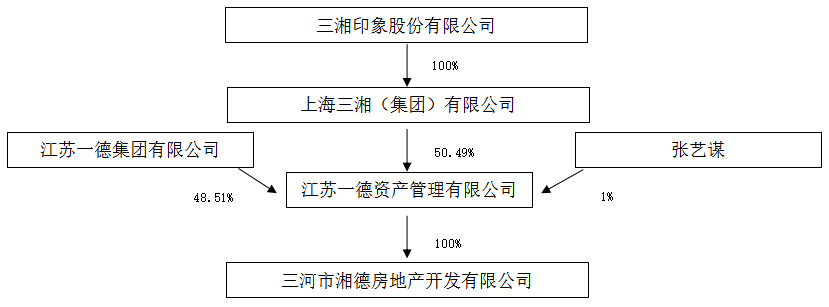 7、被担保公司名称：上海三湘建筑装饰工程有限公司8、被担保公司名称：上海三湘装饰设计有限公司 9、被担保公司名称：上海观印象文化科技有限公司（三）被担保方是否失信被执行人经核查，上述预计被担保对象均不是失信被执行人。（四）被担保方主要财务数据单位：万元三、担保协议的签署及相关情况公司及合并报表范围内的各级子公司尚未与贷款机构签订担保协议。上述合并报表范围内各级子公司可根据其自身融资需求，在审定的担保额度范围内与银行或其他金融机构洽谈具体的融资条件，具体担保金额、担保期限等以最终签订的相关文件为准。对于超过核定担保额度发生的融资担保业务，公司将严格按照相关监管规定，另行履行审议程序和信息披露义务。上述担保或调剂事项实际发生时，公司将根据相关规定及时履行信息披露义务。本次担保实际发生时将要求被担保方提供反担保、将要求控股子公司的少数股东提供同比例担保。四、公司董事会意见公司董事会认为：本次2021年度预计新增对外担保的事项所涉担保对象均为合并报表范围内的各级子公司，为满足公司及合并报表范围内的各级子公司2021年度项目开发及日常经营的资金需要；公司拟在合规情况下，为合并报表范围内的各级子公司提供融资担保支持，上述子公司信用状况良好，具备相应的偿债能力；在实际担保发生或签订担保协议时，公司将按规定要求控股子公司其他股东按其持股比例提供相应的担保或反担保。若未能提供同等担保或反担保，在担保期限内公司有能力控制控股子公司的生产经营管理风险及决策，可及时掌控其资信状况，确保担保风险处于可控范围内。为上述子公司提供担保不会损害公司和股东权益，同意上述担保事项。五、独立董事意见公司独立董事认为：2021年度预计发生担保事项的被担保人均为公司合并报表范围内的各级子公司，公司为上述公司提供担保是为了满足各公司项目开发及融资的需要，有利于加快项目开发进度，提高决策效率，不会损害中小股东的利益。同意公司关于2021年度预计发生担保的事项，并将相关议案提交公司2020年年度股东大会审议。六、累计对外担保数量及逾期担保的数量截至本公告日，公司及其控股子公司的担保额度总金额232,650万元，占公司最近一期经审计合并报表归属母公司净资产47.33%。公司及控股子公司对外担保总余额为166,713.32万元，占公司最近一期经审计净资产的比例为33.91%，其中对合并报表外公司提供的担保总余额为31,713.32万元，占公司最近一期经审计净资产的比例为6.45%。无逾期担保金额、涉及诉讼的担保金额及因担保被判决败诉而应承担的损失金额。七、备查文件1、本公司第七届董事会第二十五次（定期）会议决议公告；2、独立董事关于第七届董事会第二十五次（定期）会议相关事项的独立意见。特此公告。三湘印象股份有限公司董事会2021年4月26日担保方担保对象被担保方最近一期资产负债率本次新增担保额度（万元）担保额度占公司最近一期归母净资产比例（%）是否关联担保三湘印象控股子公司70%以上240,000.0048.82否三湘印象控股子公司70%以下60,000.0012.21否注册资本18,000.00万元注册地址上海市逸仙路333号法定代表人许文智成立日期1996年9月3日经营范围实业投资、资产管理、国内贸易（除专项规定外），房地产开发、经营，科技开发及上述范围的业务咨询，与公司关系为公司全资子公司注册资本30,000.00万元注册地址上海市徐汇区龙腾大道2879号3楼3214室法定代表人徐玉成立日期2016年3月3日经营范围电影摄制，电影发行，经营演出及经纪业务，文艺创作与表演，展览展示服务，设计，制作各类广告，商务咨询，自有设备租赁（除金融租赁），工艺礼品的销售，从事货物进出口与技术的进出口业务。与公司关系为公司的全资子公司注册资本6,000.00万元注册地址上海市杨浦区逸仙路333号10楼法定代表人王魁星成立日期1999年12月14日经营范围房地产开发、经营，房地产咨询服务（不得从事经纪）、建设工程招标代理服务、物业管理；建筑装潢材料，五金交电的销售。与公司关系公司全资子公司上海三湘（集团）有限公司持股100%注册资本22,000.00万元注册地址上海市松江区泗泾镇文化路298号204室法定代表人王魁星成立日期2007年12月29日经营范围房地产开发经营，实业投资，投资管理，物业管理，建筑装潢材料，五金交电销售，自有房屋租赁，房地产咨询服务（不得从事经纪），建设工程招标代理服务。与公司关系公司全资子公司上海三湘（集团）有限公司持股100%注册资本10,000.00注册地址上海市松江区广富林路1599弄110号102室法定代表人王魁星成立日期2004年6月2日经营范围实业投资、本系统内资产管理、以及上述范围的业务咨询、房地产开发经营，停车场（库）经营，物业管理与公司关系公司全资子公司上海三湘（集团）有限公司持股100%注册资本83,500.00万元注册地址三河市燕郊开发区迎宾路东亿丰大街83号科研楼法定代表人黄建成立日期2011年10月18日经营范围房地产开发、经营，出租和管理自建商品房及配套设施，建筑装潢材料销售；自建项目园林绿化的苗圃管理及苗木种植。与公司关系为公司控股子公司，且不属于公司关联方注册资本5,000.00万元注册地址上海市杨浦区逸仙路333号二楼法定代表人黄建成立日期1996年10月7日经营范围房屋建筑工程施工总承包（贰级），专业承包钢结构工程（三级），施工总承包市政公用工程（三级）；绿化养护，绿化工程。与公司关系公司全资子公司上海三湘（集团）有限公司持股100%注册资本2,000.00万元注册地址上海市杨浦区逸仙路333号3楼法定代表人黄建成立日期2002年1月30日经营范围室内、室外装饰设计及装饰装修；装饰材料及建筑材料的销售；自有房屋租赁；从事货物与技术的进出口业务。与公司关系公司全资子公司上海三湘（集团）有限公司持股100%注册资本1,000.00万元整注册地址上海市杨浦区逸仙路333号9楼02室法定代表人阎方其成立日期2009年12月23日经营范围广播电视节目制作经营；电视剧发行；电影发行；营业性演出；演出经纪；测绘服务；各类工程建设活动。与公司关系公司全资子公司序号被担保对象2020年12月31日（经审计）2020年12月31日（经审计）2020年12月31日（经审计）2020年度（经审计）2020年度（经审计）序号被担保对象资产总额负债总额净资产营业收入净利润1上海三湘（集团）有限公司 1,011,784.23    971,047.68  40,736.55    11,230.67  37,577.96 2上海三湘文化发展有限公司   336,818.33    320,746.04   16,072.29            -      -132.43 3上海湘海房地产发展有限公司    25,659.78    17,445.79  8,213.99     2,106.40     236.14 4上海三湘祥腾湘麒投资有限公司23,391.48 31.42 23,360.06 943.20     180.52 5上海城光置业有限公司39,036.88 22,879.95 16,156.93 2,446.65   1,164.80 6三河市湘德房地产开发有限公司256,031.66 185,084.84 70,946.82            -    -6,430.36 7上海三湘建筑装饰工程有限公司139,230.11 132,436.62 6,793.49 69,185.11  -2,354.25 8上海三湘装饰设计有限公司38,019.32 34,513.89 3,505.43 24,291.34     123.08 9上海观印象文化科技有限公司32,195.20 31,921.22 273.98            -       -25.68 